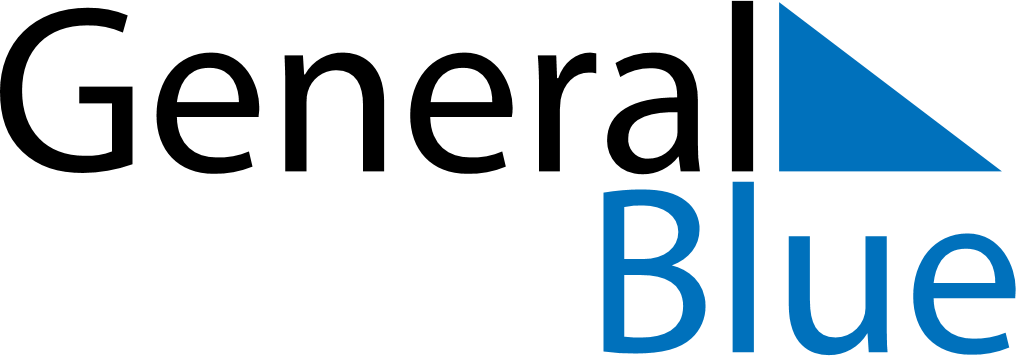 Meal PlannerMarch 31, 2024 - April 6, 2024Meal PlannerMarch 31, 2024 - April 6, 2024Meal PlannerMarch 31, 2024 - April 6, 2024Meal PlannerMarch 31, 2024 - April 6, 2024Meal PlannerMarch 31, 2024 - April 6, 2024Meal PlannerMarch 31, 2024 - April 6, 2024Meal PlannerMarch 31, 2024 - April 6, 2024Meal PlannerMarch 31, 2024 - April 6, 2024SundayMar 31MondayApr 01TuesdayApr 02WednesdayApr 03ThursdayApr 04FridayApr 05SaturdayApr 06BreakfastLunchDinner